MI HISTORIA DE “QUÉ PASARÍA SI…” 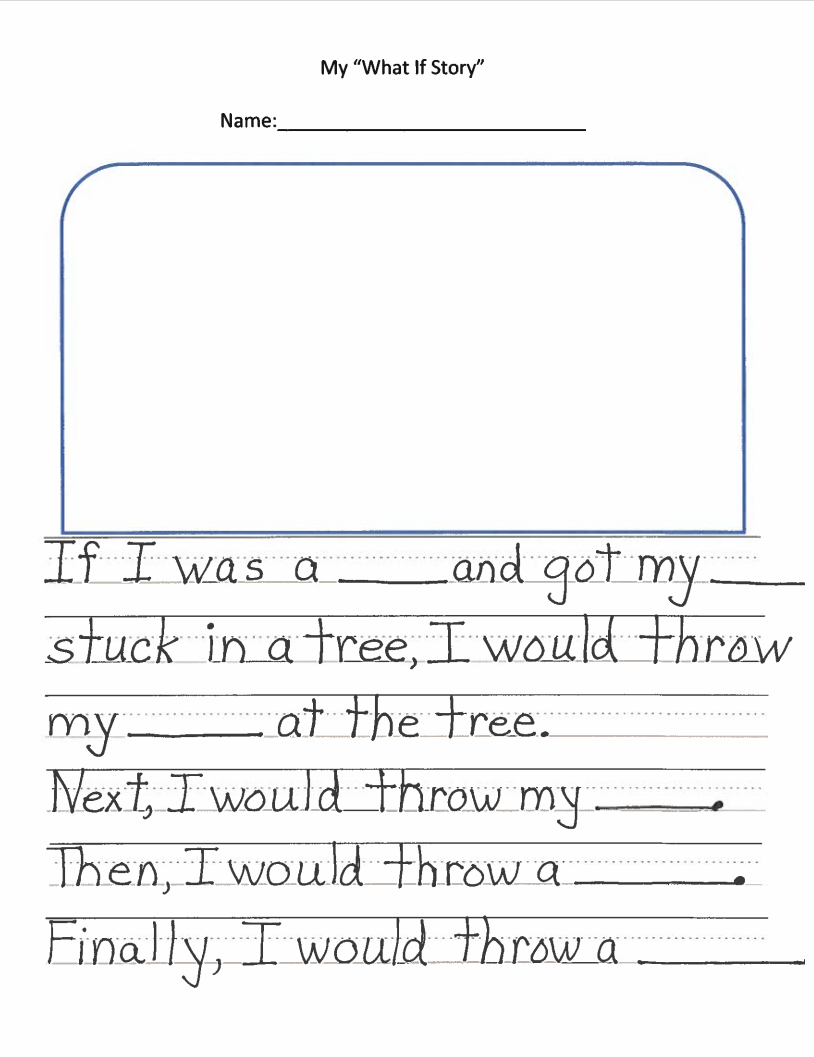 Si yo fuera __________ y se me atorara 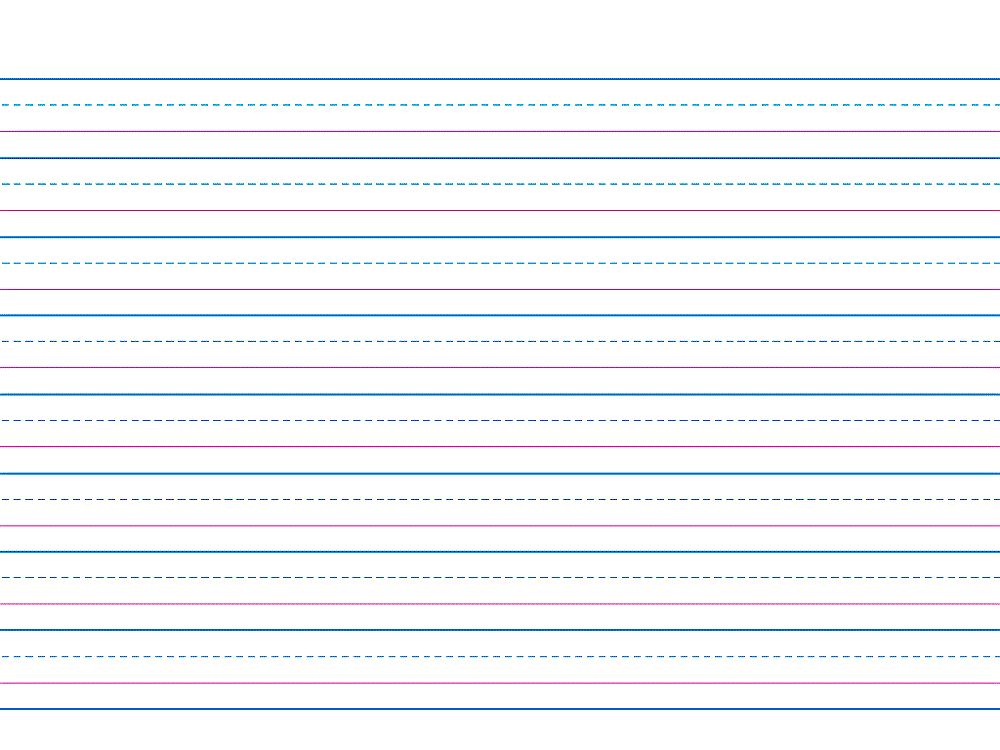 mi __________ en un árbol,lanzaría mi __________ al árbol.Después lanzaría mi __________.Luego lanzaría __________.     Al final lanzaría __________.